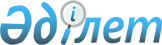 О внесении изменений в решение Павлодарского городского маслихата от 25 декабря 2019 года № 442/61 "О Павлодарском городском бюджете на 2020 - 2022 годы"Решение маслихата города Павлодара Павлодарской области от 27 апреля 2020 года № 462/64. Зарегистрировано Департаментом юстиции Павлодарской области 28 апреля 2020 года № 6808
      В соответствии с пунктом 4 статьи 106 Бюджетного кодекса Республики Казахстан от 4 декабря 2008 года, подпунктом 1) пункта 1 статьи 6 Закона Республики Казахстан от 23 января 2001 года "О местном государственном управлении и самоуправлении в Республике Казахстан" Павлодарский городской маслихат РЕШИЛ:
      1. Внести в решение Павлодарского городского маслихата от 25 декабря 2019 года № 442/61 "О Павлодарском городском бюджете на 2020 - 2022 годы" (зарегистрировано в Реестре государственной регистрации нормативных правовых актов за № 6684, опубликованное 30 декабря 2019 года в Эталонном контрольном банке нормативных правовых актов Республики Казахстан) следующие изменения:
      1) пункт 1 указанного решения изложить в новой редакции:
      "1. Утвердить Павлодарский городской бюджет на 2020 - 2022 годы согласно приложениям 1, 2 и 3 соответственно, в том числе на 2020 год в следующих объемах:
      1) доходы – 109 839 103 тысяч тенге, в том числе:
      налоговые поступления – 72 524 964 тысяч тенге;
      неналоговые поступления – 265 020 тысяч тенге;
      поступления от продажи основного капитала – 2 898 498 тысяч тенге;
      поступления трансфертов – 34 150 621 тысяч тенге;
      2) затраты – 123 947 293 тысяч тенге;
      3) чистое бюджетное кредитование – 204 499 тысяч тенге, в том числе:
      бюджетные кредиты – 204 727 тысяч тенге;
      погашение бюджетных кредитов – 228 тысяч тенге;
      4) сальдо по операциям с финансовыми активами – 277 059 тысяч тенге, в том числе:
      приобретение финансовых активов – 277 059 тысяч тенге;
      5) дефицит (профицит) бюджета – -14 589 748 тысяч тенге;
      6) финансирование дефицита (использование профицита) бюджета – 14 589 748 тысяч тенге.";
      2) пункт 5 указанного решения изложить в новой редакции:
      "5. Учесть, что в Павлодарском городском бюджете на 2020 год предусмотрены целевые текущие трансферты, передаваемые из вышестоящих бюджетов бюджетам поселка, сельского округа и некоторых сел в следующих объемах:
      29 828 тысяч тенге – на приобретение автобусов для подвоза учащихся в Кенжекольском сельском округе и поселке Ленинский;
      28 800 тысяч тенге – на увеличение оплаты труда педагогов государственных организаций дошкольного образования;
      3 493 тысяч тенге – на доплату за квалификационную категорию педагогам государственных организаций дошкольного образования;
      9 088 тысяч тенге – на установление доплат к должностному окладу за особые условия труда управленческому и основному персоналу в организациях культуры и архивных учреждений;
      64 942 тысяч тенге – на средний ремонт 6-ти улиц (дорог) в селе Жетекши в рамках проекта "Ауыл-Ел бесігі";
      437 717 тысяч тенге – на средний ремонт дорог улиц поселка Ленинский в рамках проекта Дорожной карты занятости.";
      3) пункт 6 указанного решения изложить в новой редакции:
      "6. Учесть, что в городском бюджете на 2020 год предусмотрены целевые текущие трансферты, передаваемые из Павлодарского городского бюджета бюджетам поселка, сельского округа и некоторых сел в следующих объемах:
      17 979 тысяч тенге – на организацию водоснабжения в поселке Ленинский, в селах Жетекши и Мойылды;
      25 000 тысяч тенге – на текущий ремонт электрооборудования уличного освещения в поселке Ленинский;
      26 500 тысяч тенге – на приобретение и установку детских игровых площадок в Кенжекольском сельском округе, в селах Жетекши, Мойылды, Павлодарское;
      9 000 тысяч тенге – на установку уличных тренажеров в Кенжекольском сельском округе, в селах Жетекши и Мойылды;
      15 000 тысяч тенге – на приобретение юрт в поселке Ленинский, в Кенжекольском сельском округе, в селах Жетекши, Мойылды, Павлодарское;
      19 000 тысяч тенге – на зимнее содержание дорог в поселке Ленинский, в Кенжекольском сельском округе, в селах Жетекши, Мойылды, Павлодарское;
      20 000 тысяч тенге – на текущий ремонт внутрипоселковых дорог селу Павлодарское;
      10 752 тысяч тенге – на освещение улиц села Павлодарское;
      7 500 тысяч тенге – на устройство мини-футбольного поля в селе Павлодарское;
      2 625 тысяч тенге – на озеленение села Павлодарское; 
      500 тысяч тенге – на приобретение мебели для аппарата акима села Мойылды;
      1 683 тысяч тенге – на обеспечение деятельности аппарата акима села Мойылды;
      6 002 тысяч тенге – на текущий ремонт отопления здания ясли-сада № 20 в Кенжекольском сельском округе;
      4 804 тысяч тенге – на освещение улиц в Кенжекольском сельском округе;
      1 500 тысяч тенге – на оформление земельных участков в Кенжекольском сельском округе;
      7 500 тысяч тенге – на изготовление и установку ограждения сельской свалки в селе Жетекши;
      1 720 тысяч тенге – на обеспечение деятельности дома культуры в поселке Ленинский;
      16 074 тысяч тенге – на освещение улиц в селе Жетекши;
      17 645 тысяч тенге – на средний ремонт улицы Абая в селе Жетекши;
      59 608 тысяч тенге – на оплату труда с отчислениями в связи с внедрением системы оплаты труда административных государственных служащих в пилотном режиме;
      1 725 тысяч тенге – на геоботонические исследования кормовых угодий в селе Мойылды и поселке Ленинский.";
      4) пункт 8 указанного решения изложить в новой редакции:
      "8. Утвердить на 2020 год резерв местного исполнительного органа города Павлодара в сумме 374 961 тысяч тенге.";
      5) приложение 1 указанного решения изложить в новой редакции согласно приложению к настоящему решению.
      2. Контроль за исполнением настоящего решения возложить на постоянную комиссию городского маслихата по экономике и бюджету.
      3. Настоящее решение вводится в действие с 1 января 2020 года Павлодарский городской бюджет на 2020 год
(с изменениями)
					© 2012. РГП на ПХВ «Институт законодательства и правовой информации Республики Казахстан» Министерства юстиции Республики Казахстан
				
      Председатель сессии

      Павлодарского городского маслихата

В. Пряхин

      Секретарь Павлодарского

      городского маслихата

З. Мукашева
Приложение
к решению Павлодарского
городского маслихата
от 27 апреля 2020 года № 462/64Приложение 1
к решению Павлодарского
городского маслихата от 25
декабря 2019 год № 442/61
Категория
Категория
Категория
Категория
Сумма (тысяч тенге)
Класс
Класс
Класс
Сумма (тысяч тенге)
Подкласс
Подкласс
Сумма (тысяч тенге)
Наименование
Сумма (тысяч тенге)
1
2
3
4
5
1. Доходы
109839103
1
Налоговые поступления
72524964
01
Подоходный налог
13273761
1
Корпоративный подоходный налог
5402562
2
Индивидуальный подоходный налог
7871199
03
Социальный налог
7064300
1
Социальный налог
7064300
04
Hалоги на собственность
6587276
1
Hалоги на имущество
5643299
3
Земельный налог
633793
4
Hалог на транспортные средства
310184
05
Внутренние налоги на товары, работы и услуги
45078743
2
Акцизы
43776344
3
Поступления за использование природных и других ресурсов
772945
4
Сборы за ведение предпринимательской и профессиональной деятельности
529454
08
Обязательные платежи, взимаемые за совершение юридически значимых действий и (или) выдачу документов уполномоченными на то государственными органами или должностными лицами
520884
1
Государственная пошлина
520884
2
Неналоговые поступления
265020
01
Доходы от государственной собственности
103679
5
Доходы от аренды имущества, находящегося в государственной собственности
102854
9
Прочие доходы от государственной собственности
825
06
Прочие неналоговые поступления
161341
1
Прочие неналоговые поступления
161341
3
Поступления от продажи основного капитала
2898498
01
Продажа государственного имущества, закрепленного за государственными учреждениями
2680728
1
Продажа государственного имущества, закрепленного за государственными учреждениями
2680728
03
Продажа земли и нематериальных активов
217770
1
Продажа земли
150520
2
Продажа нематериальных активов
67250
4
Поступления трансфертов
34150621
02
Трансферты из вышестоящих органов государственного управления
34150621
2
Трансферты из областного бюджета
34150621
Функциональная группа
Функциональная группа
Функциональная группа
Функциональная группа
Функциональная группа
Сумма (тысяч тенге)
Функциональная подгруппа
Функциональная подгруппа
Функциональная подгруппа
Функциональная подгруппа
Сумма (тысяч тенге)
Администратор бюджетных программ
Администратор бюджетных программ
Администратор бюджетных программ
Сумма (тысяч тенге)
Программа
Программа
Сумма (тысяч тенге)
Наименование
Сумма (тысяч тенге)
1
2
3
4
5
6
2. Затраты
123947293
01
Государственные услуги общего характера
2378055
1
Представительные, исполнительные и другие органы, выполняющие общие функции государственного управления
462107
112
Аппарат маслихата района (города областного значения)
27649
001
Услуги по обеспечению деятельности маслихата района (города областного значения)
24878
003
Капитальные расходы государственного органа
2771
122
Аппарат акима района (города областного значения)
434458
001
Услуги по обеспечению деятельности акима района (города областного значения)
341342
003
Капитальные расходы государственного органа
13100
113
Целевые текущие трансферты нижестоящим бюджетам
80016
2
Финансовая деятельность
305832
452
Отдел финансов района (города областного значения)
272524
001
Услуги по реализации государственной политики в области исполнения бюджета и управления коммунальной собственностью района (города областного значения)
179418
003
Проведение оценки имущества в целях налогообложения
15098
010
Приватизация, управление коммунальным имуществом, постприватизационная деятельность и регулирование споров, связанных с этим
75306
018
Капитальные расходы государственного органа
2702
805
Отдел государственных закупок района (города областного значения)
33308
001
Услуги по реализации государственной политики в области государственных закупок на местном уровне
33308
5
Планирование и статистическая деятельность
83420
453
Отдел экономики и бюджетного планирования района (города областного значения)
83420
001
Услуги по реализации государственной политики в области формирования и развития экономической политики, системы государственного планирования
82373
004
Капитальные расходы государственного органа
1047
9
Прочие государственные услуги общего характера
1526696
454
Отдел предпринимательства и сельского хозяйства района (города областного значения)
50901
001
Услуги по реализации государственной политики на местном уровне в области развития предпринимательства и сельского хозяйства
50901
458
Отдел жилищно-коммунального хозяйства, пассажирского транспорта и автомобильных дорог района (города областного значения)
1475295
001
Услуги по реализации государственной политики на местном уровне в области жилищно-коммунального хозяйства, пассажирского транспорта и автомобильных дорог
785057
067
Капитальные расходы подведомственных государственных учреждений и организаций
3200
113
Целевые текущие трансферты нижестоящим бюджетам
687038
467
Отдел строительства района (города областного значения)
500
040
Развитие объектов государственных органов
500
02
Оборона
81498
1
Военные нужды
81498
122
Аппарат акима района (города областного значения)
81498
005
Мероприятия в рамках исполнения всеобщей воинской обязанности
81498
03
Общественный порядок, безопасность, правовая, судебная, уголовно-исполнительная деятельность
231964
9
Прочие услуги в области общественного порядка и безопасности
231964
458
Отдел жилищно-коммунального хозяйства, пассажирского транспорта и автомобильных дорог района (города областного значения)
184574
021
Обеспечение безопасности дорожного движения в населенных пунктах
184574
499
Отдел регистрации актов гражданского состояния района (города областного значения)
47390
001
Услуги по реализации государственной политики на местном уровне в области регистрации актов гражданского состояния
47390
04
Образование
30614880
1
Дошкольное воспитание и обучение
7429613
464
Отдел образования района (города областного значения)
7089440
009
Обеспечение деятельности организаций дошкольного воспитания и обучения
4427432
040
Реализация государственного образовательного заказа в дошкольных организациях образования
2662008
467
Отдел строительства района (города областного значения)
340173
037
Строительство и реконструкция объектов дошкольного воспитания и обучения
340173
2
Начальное, основное среднее и общее среднее образование
21431784
464
Отдел образования района (города областного значения)
17499833
003
Общеобразовательное обучение
16442007
006
Дополнительное образование для детей
1057826
465
Отдел физической культуры и спорта района (города областного значения)
670390
017
Дополнительное образование для детей и юношества по спорту
670390
467
Отдел строительства района (города областного значения)
3261561
024
Строительство и реконструкция объектов начального, основного среднего и общего среднего образования
3261561
9
Прочие услуги в области образования
1753483
464
Отдел образования района (города областного значения)
1753483
001
Услуги по реализации государственной политики на местном уровне в области образования 
116919
005
Приобретение и доставка учебников, учебно-методических комплексов для государственных учреждений образования района (города областного значения)
309558
007
Проведение школьных олимпиад, внешкольных мероприятий и конкурсов районного (городского) масштаба
27422
015
Ежемесячные выплаты денежных средств опекунам (попечителям) на содержание ребенка-сироты (детей-сирот), и ребенка (детей), оставшегося без попечения родителей
145186
022
Выплата единовременных денежных средств казахстанским гражданам, усыновившим (удочерившим) ребенка (детей)-сироту и ребенка (детей), оставшегося без попечения родителей
2794
023
Методическая работа
34663
067
Капитальные расходы подведомственных государственных учреждений и организаций
1048818
113
Целевые текущие трансферты нижестоящим бюджетам
68123
06
Социальная помощь и социальное обеспечение
4696180
1
Социальное обеспечение
1104478
451
Отдел занятости и социальных программ района (города областного значения)
1079118
005
Государственная адресная социальная помощь
1079118
464
Отдел образования района (города областного значения)
25360
030
Содержание ребенка (детей), переданного патронатным воспитателям
25360
2
Социальная помощь
2983871
451
Отдел занятости и социальных программ района (города областного значения)
2636769
002
Программа занятости
970955
004
Оказание социальной помощи на приобретение топлива специалистам здравоохранения, образования, социального обеспечения, культуры, спорта и ветеринарии в сельской местности в соответствии с законодательством Республики Казахстан
4375
006
Оказание жилищной помощи
25863
007
Социальная помощь отдельным категориям нуждающихся граждан по решениям местных представительных органов
423834
010
Материальное обеспечение детей-инвалидов, воспитывающихся и обучающихся на дому
14635
013
Социальная адаптация лиц, не имеющих определенного местожительства
124890
014
Оказание социальной помощи нуждающимся гражданам на дому
238060
017
Обеспечение нуждающихся инвалидов обязательными гигиеническими средствами и предоставление услуг специалистами жестового языка, индивидуальными помощниками в соответствии с индивидуальной программой реабилитации инвалида
759714
023
Обеспечение деятельности центров занятости населения
74443
458
Отдел жилищно-коммунального хозяйства, пассажирского транспорта и автомобильных дорог района (города областного значения
343534
068
Социальная поддержка отдельных категорий граждан в виде льготного, бесплатного проезда на городском общественном транспорте (кроме такси) по решению местных представительных органов
343534
464
Отдел образования района (города областного значения)
3568
008
Социальная поддержка обучающихся и воспитанников организаций образования очной формы обучения в виде льготного проезда на общественном транспорте (кроме такси) по решению местных представительных органов
3568
9
Прочие услуги в области социальной помощи и социального обеспечения
607831
451
Отдел занятости и социальных программ района (города областного значения)
607831
001
Услуги по реализации государственной политики на местном уровне в области обеспечения занятости и реализации социальных программ для населения
149429
011
Оплата услуг по зачислению, выплате и доставке пособий и других социальных выплат
2278
028
Услуги лицам из групп риска, попавшим в сложную ситуацию вследствие насилия или угрозы насилия
41004
054
Размещение государственного социального заказа в неправительственных организациях
309068
067
Капитальные расходы подведомственных государственных учреждений и организаций
6612
094
Предоставление жилищных сертификатов как социальная помощь
93423
097
Оплата услуг поверенному агенту по предоставлению жилищных сертификатов (социальная поддержка в виде бюджетного кредита)
6017
07
Жилищно-коммунальное хозяйство
30474343
1
Жилищное хозяйство
20296682
458
Отдел жилищно-коммунального хозяйства, пассажирского транспорта и автомобильных дорог района (города областного значения)
346845
003
Организация сохранения государственного жилищного фонда
3000
004
Обеспечение жильем отдельных категорий граждан
343845
463
Отдел земельных отношений района (города областного значения)
25755
016
Изъятие земельных участков для государственных нужд
25755
467
Отдел строительства района (города областного значения)
19874979
003
Проектирование и (или) строительство, реконструкция жилья коммунального жилищного фонда
15816094
004
Проектирование, развитие и (или) обустройство инженерно-коммуникационной инфраструктуры
2705934
090
Приобретение служебного жилища, инженерно-коммуникационной инфраструктуры в рамках Государственной программы развития продуктивной занятости и массового предпринимательства на 2017 – 2021 годы "Еңбек"
1352951
479
Отдел жилищной инспекции района (города областного значения)
49103
001
Услуги по реализации государственной политики на местном уровне в области жилищного фонда
49103
2
Коммунальное хозяйство
5128236
458
Отдел жилищно-коммунального хозяйства, пассажирского транспорта и автомобильных дорог района (города областного значения)
3376012
012
Функционирование системы водоснабжения и водоотведения
2060
026
Организация эксплуатации тепловых сетей, находящихся в коммунальной собственности районов (городов областного значения)
1060
028
Развитие коммунального хозяйства
173
029
Развитие системы водоснабжения и водоотведения 
3370719
048
Развитие благоустройства городов и населенных пунктов
2000
467
Отдел строительства района (города областного значения) 
1752224
005
Развитие коммунального хозяйства
20145
006
Развитие системы водоснабжения и водоотведения
148034
058
Развитие системы водоснабжения и водоотведения в сельских населенных пунктах
1584045
3
Благоустройство населенных пунктов
5049425
458
Отдел жилищно-коммунального хозяйства, пассажирского транспорта и автомобильных дорог района (города областного значения)
5049425
015
Освещение улиц в населенных пунктах
996130
016
Обеспечение санитарии населенных пунктов
368260
017
Содержание мест захоронений и захоронение безродных
37827
018
Благоустройство и озеленение населенных пунктов
3647208
08
Культура, спорт, туризм и информационное пространство
1631870
1
Деятельность в области культуры
514380
455
Отдел культуры и развития языков района (города областного значения)
512580
003
Поддержка культурно-досуговой работы
512580
467
Отдел строительства района (города областного значения) 
1800
011
Развитие объектов культуры
1800
2
Спорт
728692
465
Отдел физической культуры и спорта района (города областного значения)
630428
001
Услуги по реализации государственной политики на местном уровне в сфере физической культуры и спорта
30455
005
Развитие массового спорта и национальных видов спорта 
233860
006
Проведение спортивных соревнований на районном (города областного значения) уровне
27817
007
Подготовка и участие членов сборных команд района (города областного значения) по различным видам спорта на областных спортивных соревнованиях
6461
032
Капитальные расходы подведомственных государственных учреждений и организаций
331835
467
Отдел строительства района (города областного значения) 
98264
008
Развитие объектов спорта
98264
3
Информационное пространство
227215
455
Отдел культуры и развития языков района (города областного значения)
177608
006
Функционирование районных (городских) библиотек
167256
007
Развитие государственного языка и других языков народа Казахстана
10352
456
Отдел внутренней политики района (города областного значения)
49607
002
Услуги по проведению государственной информационной политики
49607
9
Прочие услуги по организации культуры, спорта, туризма и информационного пространства
161583
455
Отдел культуры и развития языков района (города областного значения)
65142
001
Услуги по реализации государственной политики на местном уровне в области развития языков и культуры
43568
032
Капитальные расходы подведомственных государственных учреждений и организаций
10766
113
Целевые текущие трансферты нижестоящим бюджетам
10808
456
Отдел внутренней политики района (города областного значения)
96441
001
Услуги по реализации государственной политики на местном уровне в области информации, укрепления государственности и формирования социального оптимизма граждан
80103
003
Реализация мероприятий в сфере молодежной политики
15958
006
Капитальные расходы государственного органа
380
09
Топливно-энергетический комплекс и недропользование
50500
1
Топливо и энергетика
50500
467
Отдел строительства района (города областного значения)
50500
009
Развитие теплоэнергетической системы
50500
10
Сельское, водное, лесное, рыбное хозяйство, особо охраняемые природные территории, охрана окружающей среды и животного мира, земельные отношения
175431
1
Сельское хозяйство
102025
473
Отдел ветеринарии района (города областного значения)
102025
001
Услуги по реализации государственной политики на местном уровне в сфере ветеринарии
33840
005
Обеспечение функционирования скотомогильников (биотермических ям) 
807
007
Организация отлова и уничтожения бродячих собак и кошек
24781
010
Проведение мероприятий по идентификации сельскохозяйственных животных
1365
011
Проведение противоэпизоотических мероприятий
37426
047
Возмещение владельцам стоимости обезвреженных (обеззараженных) и переработанных без изъятия животных, продукции и сырья животного происхождения, представляющих опасность для здоровья животных и человека
3806
6
Земельные отношения
73236
463
Отдел земельных отношений района (города областного значения)
73236
001
Услуги по реализации государственной политики в области регулирования земельных отношений на территории района (города областного значения)
72034
003
Земельно-хозяйственное устройство населенных пунктов
1202
9
Прочие услуги в области сельского, водного, лесного, рыбного хозяйства, охраны окружающей среды и земельных отношений
170
453
Отдел экономики и бюджетного планирования района (города областного значения)
170
099
Реализация мер по оказанию социальной поддержки специалистов
170
11
Промышленность, архитектурная, градостроительная и строительная деятельность
144815
2
Архитектурная, градостроительная и строительная деятельность
144815
467
Отдел строительства района (города областного значения)
97092
001
Услуги по реализации государственной политики на местном уровне в области строительства
92879
017
Капитальные расходы государственного органа
4213
468
Отдел архитектуры и градостроительства района (города областного значения)
47723
001
Услуги по реализации государственной политики в области архитектуры и градостроительства на местном уровне
42596
003
Разработка схем градостроительного развития территории района и генеральных планов населенных пунктов
5127
12
Транспорт и коммуникации
5351997
1
Автомобильный транспорт
4881550
458
Отдел жилищно-коммунального хозяйства, пассажирского транспорта и автомобильных дорог района (города областного значения)
4881550
023
Обеспечение функционирования автомобильных дорог
2976860
045
Капитальный и средний ремонт автомобильных дорог районного значения и улиц населенных пунктов
1904690
9
Прочие услуги в сфере транспорта и коммуникаций
470447
458
Отдел жилищно-коммунального хозяйства, пассажирского транспорта и автомобильных дорог района (города областного значения)
470447
037
Субсидирование пассажирских перевозок по социально значимым городским (сельским), пригородным и внутрирайонным сообщениям
470447
13
Прочие
1580761
9
Прочие
1580761
452
Отдел финансов района (города областного значения)
374961
012
Резерв местного исполнительного органа района (города областного значения) 
374961
467
Отдел строительства района (города областного значения)
1205800
077
Развитие инженерной инфраструктуры в рамках Государственной программы развития регионов до 2025 года
1030668
079
Развитие социальной и инженерной инфраструктуры в сельских населенных пунктах в рамках проекта "Ауыл-Ел бесігі"
175132
14
Обслуживание долга
23563
1
Обслуживание долга
23563
452
Отдел финансов района (города областного значения)
23563
013
Обслуживание долга местных исполнительных органов по выплате вознаграждений и иных платежей по займам из областного бюджета
23563
15
Трансферты
46511436
1
Трансферты
46511436
452
Отдел финансов района (города областного значения)
46511436
006
Возврат неиспользованных (недоиспользованных) целевых трансфертов
131316
007
Бюджетные изъятия
45547712
038
Субвенции
829468
053
Возврат сумм неиспользованных (недоиспользованных) целевых трансфертов на развитие, выделенных в истекшем финансовом году, разрешенных доиспользовать по решению местных исполнительных органов
2939
054
Возврат сумм неиспользованных (недоиспользованных) целевых трансфертов, выделенных из республиканского бюджета за счет целевого трансферта из Национального фонда Республики Казахстан
1
3. Чистое бюджетное кредитование
204499
Бюджетные кредиты
204727
06
Социальная помощь и социальное обеспечение
200560
9
Прочие услуги в области социальной помощи и социального обеспечения
200560
451
Отдел занятости и социальных программ района (города областного значения)
200560
095
Бюджетные кредиты для предоставления жилищных сертификатов как социальная поддержка
200560
10
Сельское, водное, лесное, рыбное хозяйство, особо охраняемые природные территории, охрана окружающей среды и животного мира, земельные отношения
4167
9
Прочие услуги в области сельского, водного, лесного, рыбного хозяйства, охраны окружающей среды и земельных отношений
4167
453
Отдел экономики и бюджетного планирования района (города областного значения)
4167
006
Бюджетные кредиты для реализации мер социальной поддержки специалистов
4167
Погашение бюджетных кредитов
228
5
Погашение бюджетных кредитов
228
01
Погашение бюджетных кредитов
228
1
Погашение бюджетных кредитов, выданных из государственного бюджета
228
4. Сальдо по операциям с финансовыми активами
277059
Приобретение финансовых активов
277059
13
Прочие
277059
9
Прочие
277059
452
Отдел финансов района (города областного значения)
277059
014
Формирование или увеличение уставного капитала юридических лиц
277059
5. Дефицит (профицит) бюджета
-14589748
6. Финансирование дефицита (использование профицита) бюджета
14589748
7
Поступления займов
16747396
01
Внутренние государственные займы
16747396
2
Договоры займа
16747396
03
Займы, получаемые местным исполнительным органом района (города областного значения)
16747396
16
Погашение займов
2748036
1
Погашение займов
2748036
452
Отдел финансов района (города областного значения)
2748036
008
Погашение долга местного исполнительного органа перед вышестоящим бюджетом
2748036